Abramov AExperience:Position applied for: Chief OfficerDate of birth: 09.12.1986 (age: 30)Citizenship: RussiaResidence permit in Ukraine: YesCountry of residence: UkraineCity of residence: SevastopolPermanent address: Ostryakova str.  96/81Contact Tel. No: +7 (978) 897-62-42E-Mail: bram_1986@mail.ruSkype: n/a (use viber)U.S. visa: NoE.U. visa: NoUkrainian biometric international passport: Not specifiedDate available from: 01.03.2017English knowledge: ExcellentMinimum salary: 7200 $ per month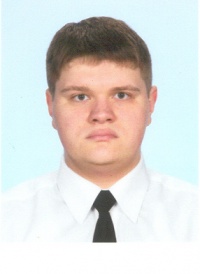 PositionFrom / ToVessel nameVessel typeDWTMEBHPFlagShipownerCrewingChief Officer30.01.2016-01.08.2016MINOASBulk Carrier220000-PANAMALASKARIDISLASKARIDISChief Officer26.02.2015-18.08.2015NESTORBulk Carrier75200-LIBERIALASKARIDISLASKARIDISChief Officer18.01.2014-22.08.2014CAROLABulk Carrier74000-LIBERIAJMK BLUMENTHALVITA MARITIMEChief Officer20.03.2013-26.09.2013HERCULESBulk Carrier75200-LIBERIALASKARIDISLASKARIDIS2nd Officer02.06.2012-09.12.2012HECTORBulk Carrier75200-LIBERIALASKARIDISLASKARIDIS2nd Officer25.06.2011-29.12.2011SARONIC TRADERBulk Carrier93113B&W16525LIBERIALASKARIDISLASKARIDIS